10 september 2020Beste ouder,Dit schooljaar gaan we elke vrijdagnamiddag op zoek naar de talenten van uw kind. Hoe gaan we dit doen? Door verschillende eilanden te bezoeken.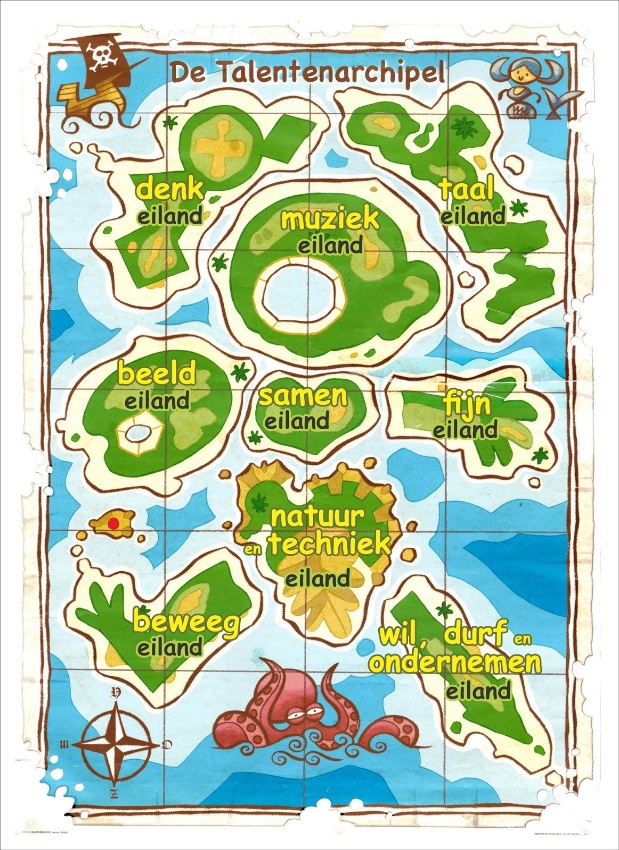 						Op elk eiland woont een andere juf of meester. 						Zij zullen hun talent tonen en met de leerlingen					delen. Samen gaan ze zo op ontdekking naar het 					talent van elke leerling.Je kan hieronder een schema vinden welke juf/meester op welk eiland woont. En wat de kinderen er gaan beleven. We willen dan ook vragen of u kort kan noterenwat uw kind hierover thuis komt vertellen. Ditblad mag u in de week van 14 december terug meegeven met uw kind.Op de website zullen er wekelijks foto’s van onze talentwerking te zien zijn.Wij gaan op een ontdekkingstocht die we niet snel zullen vergeten.De juffen en de meestersWat is (naam, klas)………………………… thuis komen vertellen.EilandJuf/meesteractiviteitReactie van uw kind.DenkeilandKellyWe spelen een spel vandaag!MuziekeilandLeenOp ontdekking in het toverbos met de “boomwhackers”!TaaleilandLiesPrentenboek ‘De Letterbende’ 
uitwerken + taalspelletjesBeeldeilandMarliesWe creëren onszelf.SameneilandInnekeSamen is veel leuker dan alleen.FijneilandKaatVinger behendigheidBeweegeilandAnnDansen en rustenNatuur -en techniekeilandMarcExperimenteren met lucht met prof Snor.Wil, durf en onderneem eilandTineDurf je de uitdaging aan te gaanDubbel eiland Natuur -en techniekeilandMiekeDruktechniekDubbel eiland TaaleilandSvenOp ontdekkingstocht in poppenkastland met Jaques … de verdwaalde draakDubbel eiland BeweegeilandJannekeParachutespelen